Sirviéndote de la siguiente documentación, explica cómo y por qué estalla la IGM y de la forma que lo hizo. Analiza los mapas y el esquema. CAUSA NACIONALISTA: LA GUERRA DE LOS BALCANES.La causa nacionalista será a su vez el detonante de la Primera Guerra Mundial (IGM). Dicha causa se desarrolla en la Península Balcánica, donde a principios del siglo XIX se producen dos guerras. Desde la Edad Media este territorio pertenece al Imperio Otomano (Turco), que a principios del siglo XX se encuentra sumido en una fuerte crisis interna. Algo que aprovechan tanto el Imperio Austro-Húngaro como el ruso para acrecentar su influencia en los Balcanes y asegurarse su salida al Mediterráneo. Ambos imperios encabezaron dos bandos opuestos. El imperio ruso se convertirá en el protector de los eslavos, especialmente de su aliada Serbia. El imperio Austro-Húngaro se opondrá a Serbia, ya que quiere ocupar parte de los Balcanes para asegurar su salida al Adriático. A causa de las sucesivas alianzas entre estados (Alemania e Italia con Austria-Hungría), (Francia y Gran Bretaña con Rusia), todas las potencias europeas se podían encontrar impicadas en un hipotético conflicto balcánico. En este contexto, entre 1908 y 1913, estallarán tres crisis sucesivas en los Balcanes. El primer foco de tensión surge en 1908, cuando con la excusa de pacificar la agitación eslava, Austria-Hungría se anexionan Bosnia-Herzegovina, un territorio que administraba desde 1878. Este acontecimiento despertó la cólera de Rusia, temerosa de la expansión austriaca y fue el origen de las Guerras Balcánicas:La Primera Guerra Balcánica (1912): Para no perder su papel protagonista en la zona, el Imperio ruso apoyo la creación de la liga Balcánica, que agrupaba a Serbia, Bulgaria, Grecia y Montenegro, para atacar a Turquía y obligarla a abandonar sus últimos territorios europeos a excepción de Estambul y a reconocer la independencia de Albania. Esta guerra finaliza con la derrota turca y el reparto de sus territorios europeos, de dicho reparto Bulgaria saldrá especialmente favorecida. La Segunda Guerra Balcánica (1913): En este conflicto se enfrentaran los serbios, que contarán con el apoyo de Grecia, Rumanía y Turquía, contra los búlgaros, que habían ocupado Tracia y otros territorios.Bulgaria será la gran perdedora de este conflicto y tendrá que firmar la paz de Bucarest. Dicho tratado perjudicó a Bulgaria y beneficio a Serbia, que fue la gran vencedora, obteniendo  grandes beneficios territoriales. Ante esta situación Austria presionará para celebrar la confederación de paz de Londres (1913), en la que se reconocía a Albania como un estado independiente. Con ello, se evita que Serbia tenga un acceso al Adriatico, por lo que Asutria impide la creación de la Gran Serbia. Con la firma de este tratado se crea una situación de tensión en los Balcanes, y por extensión en toda Europa, dándose las condiciones para el estallido de la IGM. 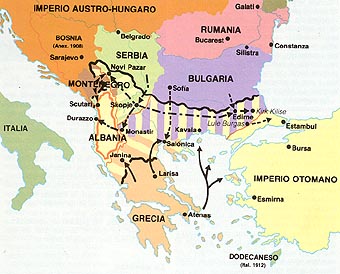 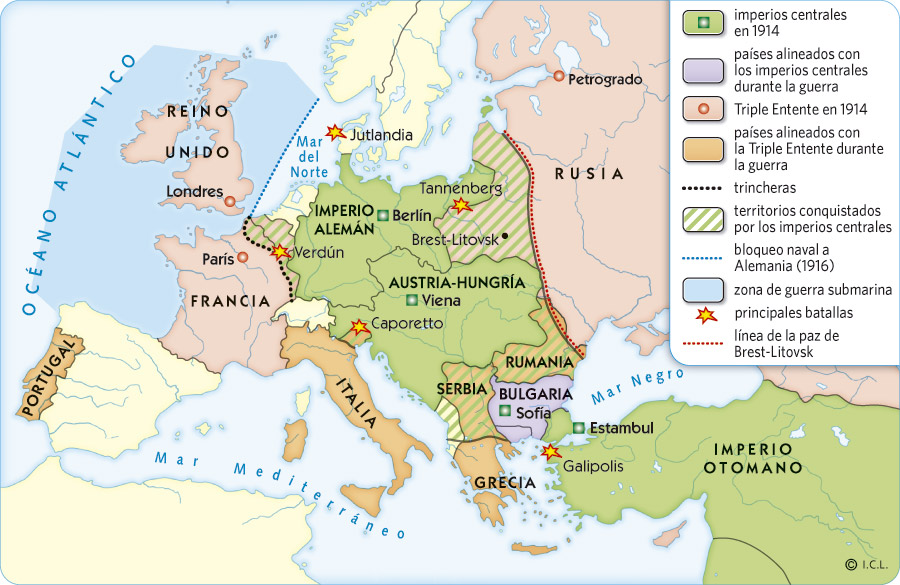 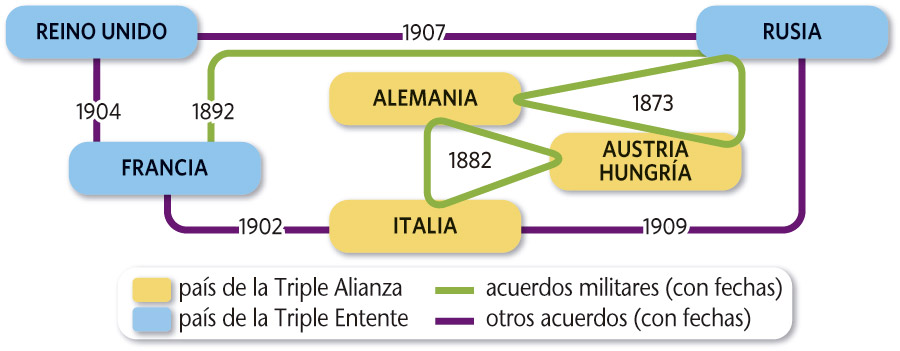 